Ali Ali.372141@2freemail.com 	 Career ObjectiveAs a technical person of Instrumentation andMeasurement field, I want to join a companythat offers me a stable and positive platformfor further growth.Technical Education Marital Status:			Single	(Two Years Diploma of Instrumentation and Measurement/ Control)   (2014)-AttestedGovernment Technical Training Institute,Gulberg, Lahore.                                                                            QualificationUniversity of Punjab  					(2017-OnGoing)GraduationBoard of Intermediate & Secondary Education, Lahore(2012) - Attested Intermediate I & II	Board of Intermediate & Secondary Education, Lahore       (2009) -Attested Govt. Central Model School, Lower Mall, LahoreMatriculation Technical ExperienceExtreme Control Engineering, Lahore, PakistanPosition: Instrumentation Technician Duration: June, 2016 to June, 2017Carried out Control Panel Design Implementation from a Wiring Diagram to Physical Control Cubicle.Carried out Various tests of Control Panels i.e., Cold Test, Hot Test, FAT, SAT etc.Performed various tasks of Cable Selections, Laying and Terminations.Knowhow of PLC Programming (Siemens, Fatek, Mitsubishi)Knowhow of HMI designing for various Control systems.Carried out Trouble shooting for PLC Based Control Systems.Rupali Group of IndustriesSister Co: Rupafil Limited (Polyester, Fiber Manufacturing & Power Plant)Position:Instrument Technician Duration: March, 2015 to March, 2016Performed Preventive Maintenance, Periodic Maintenance, break down Maintenance, Predictive Maintenance and Corrective MaintenanceTroubleshooting of Instruments and Control system for Polymerization, Process, product lines, Utilities PlantsPerformed the modification Jobs, Periodic Shutdown jobs and startup of Plant. Troubleshooting of Pressure, Temperature, Level and Flow Loops. Calibrations of Valves, Transmitters, Gauges & Switches’S.A AUTOMATION	Position:     Instrument InterneeDuration:   Jan, 2014 to Feb, 2014Skills:       All the Projects assignments has been done through internship tenure in different companies and factories;Izhar Chemical ( Installation of Control Valve )Nestle Foods (Install temperature controller and temperature sensor)Amco Paints ( Installation of Inverter for molding machine )Total Parco ( Installation of Panel fitting and inverter)Co-Curricular ActivitiesCourses University of Engineering and Technology, LHR                        Games, Books, Internet Auto Cad 3 MonthsPITAC, LHRPLC Course (Mitsubishi)SkillsAuto cad 2007, MS Office 2007, InternetWork HistoryWork on Process variables like Level, Flow, Temperatureand Pressure.Worked on Flow Meters, Orifice Plates, Level Switches, Pressure Switches, Compressors.Worked on panel Wiring & Termination, Cable Tray installation, Cable Laying, Pressure Transmitters, Level Transmitters, RTD’S, Thermocouples, etc.Worked on Orifice Plates, Control valves, Pressure Switches. Flow Switches,Level Switches Worked on Power House Gas Engines (Jenbacher 3MW) and different HFOEngines made Shinko 2MW and Daihatsu 2MW.Worked on Power House instrumentation including Pressure Switches, Temperature Switches and Flow Switches.Worked on Lube Oil Purifier made Mitsubishi and also have hand on experience on its plc.I worked on Trouble Shooting of DCS (Yokogawa).SAFETY TRAINING:-Having 3 months safety training from Rupafil Plant (Rupali Group of Industries)Safety and Training Department including,Safety measures and Standards.Preventives in the state of danger.How to use fire extinguishers and other safety related equipment.How to plan to save other lives in dangerous condition.ReferencesWill be furnished upon request. Covering LetterThe ManagerRecruiting & SelectionHuman Resource DepartmentDear Recruiter, Thank you for taking the time to review my letter. I am an instrumentation technician with diploma in Instrumentation, Measurement and Control. Now a day I am available in Dubai on visit visa valid till 15/10/2017. I have three year working experience as Technician in the field ofn industrial instrumentation. I have worked additional at power house and PLC setup. During my course of study and job, I have developed multi skilled, quick learner, flexible & team player skills. I am seeking a position in which I can contribute by working both individually and as a member of a team positively. I am willing to join your company ASAP.If any position is available then I am willing to rotate in your country. Sincerely, Ali 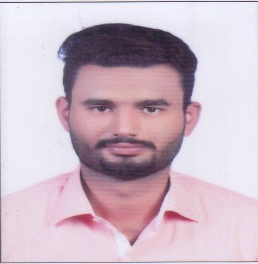 